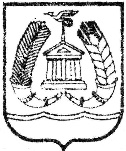 ГЛАВА  ГАТЧИНСКОГО МУНИЦИПАЛЬНОГО РАЙОНАЛЕНИНГРАДСКОЙ ОБЛАСТИПОСТАНОВЛЕНИЕ     от 16 мая 2016  года			                                                         № 44О проведении публичных слушаний по вопросу предоставления разрешения на отклонение от предельных параметров разрешённого строительства объекта капитального строительства для земельного участка, расположенного по адресу: Ленинградская область, Гатчинский район, поселок   Новый Свет, дом 46аРассмотрев заявление общества с ограниченной ответственностью «Нестелиано Инвестментс Лимитед», ОГРН 1144725000584, ИНН 4725484638,  с учетом положений Федерального закона от 06.10.2003 № 131-ФЗ «Об общих принципах организации местного самоуправления в Российской Федерации», Градостроительного кодекса Российской Федерации, областного закона Ленинградской области от 22.12.2015 № 137-оз «О перераспределении между органами местного самоуправления Ленинградской области и органами государственной власти Ленинградской области отдельных полномочий в области земельных отношений», областного закона Ленинградской области от 28.12.2015 № 141-оз «О наделении органов местного самоуправления отдельными полномочиями в области земельных отношений, отнесенными к полномочиям органов государственной власти Ленинградской области», Устава Гатчинского муниципального района, Положения об организации и проведении публичных слушаний, утвержденного решением совета депутатов Гатчинского муниципального района Ленинградской области от 29.09.2006 № 101 «Об утверждении Положения «Об организации и проведении публичных слушаний в Гатчинском муниципальном районе», учитывая постановление администрации Гатчинского муниципального района Ленинградской области от 30.03.2016       № 1012 «Об образовании, утверждении Положения и состава Комиссии по подготовке проектов правил землепользования и застройки сельских поселений Гатчинского муниципального района»,ПОСТАНОВЛЯЮ: 1. Провести 3 июня 2016 года в 17 ч. 00 мин. публичные слушания по вопросу предоставления разрешения на отклонение от предельных параметров разрешённого строительства объекта капитального строительства для земельного участка, расположенного по адресу: Ленинградская область, Гатчинский район, поселок Новый Свет, дом 46а (далее – Публичные слушания).2. Поручить организацию Публичных слушаний комиссии по подготовке проектов правил землепользования и застройки сельских поселений Гатчинского муниципального района (далее - Организатор слушаний).3. Установить:3.1. Публичные слушания проводятся на территории МО «Новосветское сельское поселение» Гатчинского муниципального района Ленинградской области.3.2. Дату, время и место проведения Публичных слушаний - 3 июня          2016 года в 17 ч. 00 мин., по адресу: Ленинградская область, Гатчинский район, пос. Новый Свет, д. 72, каб. 6.4. Уполномочить Организатора слушаний:4.1. Провести Публичные слушания в порядке, установленном Положением «Об организации и проведении публичных слушаний в Гатчинском муниципальном районе», утвержденным решением совета депутатов Гатчинского муниципального района Ленинградской области от 29.09.2006       № 101, и в соответствии с пунктом 3 настоящего постановления;4.2. Обеспечить размещение информационного сообщения о проведении Публичных слушаний не позднее десяти дней с момента принятия настоящего постановления в газете «Гатчинская правда», на официальном сайте Гатчинского муниципального района Ленинградской области и на официальном сайте МО «Новосветское сельское поселение»;4.3. Заключение о результатах проведения Публичных слушаний  опубликовать в газете «Гатчинская правда», разместить на официальном сайте Гатчинского муниципального района Ленинградской области и на официальном сайте МО «Новосветское сельское поселение».5. Определить ответственное лицо по проведению Публичных слушаний -  заместитель главы администрации по строительству и развитию инфраструктуры Абаренко Л.И.6. Предложения и замечания по вопросу предоставления разрешения на отклонение от предельных параметров разрешённого строительства объекта капитального строительства для земельного участка, расположенного по адресу: Ленинградская область, Гатчинский район, поселок Новый Свет, дом 46а, принимаются в письменном виде до 1 июня 2016 года с 9 ч. 00 мин. до                   13 ч. 00 мин. и с 14 ч. 00 мин. до 17 ч. 00 мин. в отделе градостроительного развития территории комитета градостроительства и архитектуры администрации Гатчинского муниципального района по адресу: г. Гатчина, ул. Киргетова 1, каб. 9, тел. (81371) 76-400.7. Рекомендовать обществу с ограниченной ответственностью «Нестелиано Инвестментс Лимитед» организовать выставку – экспозицию демонстрационных материалов по обоснованию предоставления разрешения на отклонение от предельных параметров разрешённого строительства объекта капитального строительства для земельного участка, расположенного по адресу: Ленинградская область, Гатчинский район, поселок Новый Свет, дом 46а, в вестибюле администрации Новосветского сельского поселения Гатчинского муниципального района, по адресу: Ленинградская область, Гатчинский район, пос. Новый Свет, д. 72.8. Утвердить текст информационного сообщения о проведении публичных слушаний, согласно приложению.9. Настоящее постановление вступает в силу с момента официального  опубликования в газете «Гатчинская правда», подлежит размещению на официальном сайте Гатчинского муниципального района Ленинградской области и на официальном сайте МО «Новосветское сельское поселение». Глава Гатчинского муниципального района                                          А. И. ИльинПриложениек постановлению главыГатчинского муниципального районаот  16.05.2016  № 44ИНФОРМАЦИОННОЕ СООБЩЕНИЕо проведении публичных слушанийКомиссия по подготовке проектов правил землепользования и застройки сельских поселений Гатчинского муниципального района приглашает всех заинтересованных лиц принять участие в публичных слушаниях по вопросу предоставления разрешения на отклонение от предельных параметров разрешённого строительства объекта капитального строительства для земельного участка, расположенного по адресу: Ленинградская область, Гатчинский район, поселок Новый Свет, дом 46а.      Дата и время проведения публичных слушаний – 3 июня 2016 года, 17-00.Место проведения публичных слушаний – здание администрации Новосветского сельского поселения Гатчинского муниципального района, расположенное по адресу: Ленинградская область, Гатчинский район, пос. Новый Свет, д. 72, каб. 6. Организатор слушаний – Комиссия по подготовке проектов правил землепользования и застройки сельских поселений Гатчинского муниципального района, г. Гатчина, ул. Киргетова 1, каб. 9, тел. 8(81371) 932-87.Экспозиция демонстрационных материалов по вопросу предоставления разрешения на отклонение от предельных параметров разрешённого строительства объекта капитального строительства для земельного участка, расположенного по адресу: Ленинградская область, Гатчинский район, поселок Новый Свет, дом 46а, организована в вестибюле администрации Новосветского сельского поселения Гатчинского муниципального района, по адресу: Ленинградская область, Гатчинский район, пос. Новый Свет, д. 72, с режимом работы: понедельник - четверг  с  9-00 до 13-00 и с 14-00 до 18-00, пятница с 9-00 до 13-00 и с 14-00 до 17-00.Информационные материалы размещены также на официальном сайте администрации Гатчинского муниципального района в сети ИНТЕРНЕТ, по адресу:  http://radm.gtn.ru, и на официальном сайте МО «Новосветсткое сельское поселения», по адресу: http://admnovsvet.ru.Предложения и замечания принимаются в письменном виде до 1 июня 2016 года с 9-00 до   13-00 и с 14-00 до 17-00 в отделе градостроительного развития территории комитета градостроительства и архитектуры администрации Гатчинского муниципального района по адресу: г. Гатчина, ул. Киргетова 1, каб. 9, тел. (81371) 76-400.